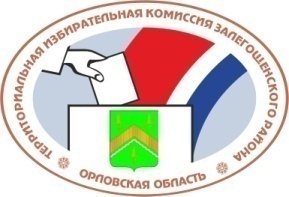                        ОРЛОВСКАЯ ОБЛАСТЬТЕРРИТОРИАЛЬНАЯ ИЗБИРАТЕЛЬНАЯ КОМИССИЯ                      ЗАЛЕГОЩЕНСКОГО РАЙОНА РЕШЕНИЕ                                                      п. ЗалегощьО Порядке действий участковой избирательной комиссии в случае принятия решения об эвакуации при проведении дополнительных выборов депутатов в органы местного самоуправления муниципальных образований на территории Залегощенского района, назначенных на 11 сентября 2022 года В соответствии с Федеральным законом от 12 июня 2002 года № 67-ФЗ «Об основных гарантиях избирательных прав и права на участие в референдуме граждан Российской Федерации», постановлением Избирательной комиссии Орловской области от 24 мая 2022 года № 8/56-7 «О возложении исполнения полномочий по подготовке и проведению выборов в органы местного самоуправления, местного референдума на территории Орловской области», в целях обеспечения гарантий избирательных прав граждан при возникновении в дни голосования на избирательном участке нештатной ситуации территориальная избирательная комиссия Залегощенского района РЕШИЛА:1.  Утвердить Порядок действий участковой избирательной комиссии в случае принятия решения об эвакуации при проведении дополнительных выборов депутатов в органы местного самоуправления муниципальных образований на территории Залегощенского района (далее – Порядок) (прилагается).2.  Участковым избирательным комиссиям, участвующим в дополнительных выборах депутатов в органы местного самоуправления муниципальных образований на территории Залегощенского района:- подготовить резервные помещения для голосования (передвижные избирательные участки) к проведению голосования в срок до 8 сентября 2022 года;- принять решение о распределении обязанностей членов участковой избирательной комиссии в случае принятия решения об эвакуации в срок до 8 сентября 2022 года;- в случае принятия решения об эвакуации руководствоваться Порядком.3.  Направить настоящее решение в соответствующие участковые избирательные комиссии.4.  Контроль за исполнением настоящего решения возложить на секретаря территориальной избирательной комиссии Залегощенского района Соколенко И.Е.5.  Разместить настоящее решение на сайте территориальной избирательной комиссии Залегощенского района в информационно-телекоммуникационной сети «Интернет».Председатель территориальнойизбирательной комиссии 					         О.В. НазаркинаСекретарь территориальнойизбирательной комиссии      					        И.Е Соколенко УТВЕРЖДЕНрешением территориальной избирательной комиссии Залегощенского районаот 2 сентября 2022 года № 19/97Порядок действий участковой избирательной комиссии в случае принятия решения об эвакуацииДо первого дня голосования необходимо произвести следующие действия:- принять решение участковой избирательной комиссии (далее – УИК) о распределении обязанностей членов УИК при возникновении нештатных ситуаций;- провести обследование и оборудование резервного помещения (передвижного избирательного участка) необходимым количеством технологического оборудования (кабины, стационарные и переносные ящики для голосования), резервное помещение – также сейфом;- определить ФИО и телефоны ответственных лиц за открытие резервного помещения для голосования (прибытие передвижного избирательного участка);- подготовить средства для опечатывания прорезей ящиков для голосования.02 сентября 2022 г.№19/96СобытиеОтветственное лицоДействияПоступило сообщение о возможности терактаПредседательУИКСообщает об угрозе: сотруднику полиции (при его отсутствии – во временный оперативный штаб), членам УИК, ТИКПринято решение временного оперативного штаба оцелесообразностиэвакуацииПредседательУИКОбъявляет о приостановлении голосования на участке и о новом месте проведения голосования.Сообщает ТИК о принятом решении.Начинает и контролирует эвакуацию людей.ПредседательУИКСообщает ответственному лицу о необходимости открытия резервного помещения для голосования (прибытия передвижного избирательного участка)Заместитель председателя УИКЗаклеивает приемные прорези стационарных и переносных (в случае их нахождения в помещении) ящиков для голосования (ставит свою подпись и печать УИК).(Технологическое оборудование остается в помещении для голосования)Оказывает помощь в эвакуации.Организует дежурство члена УИК на безопасном от помещения УИК расстоянии (с целью информирования избирателей о месте голосования, сообщения о результатах проверки помещения УИК ОВД)Секретарь УИКСобирает книги списка избирателей и выданные членам УИК бюллетени, обеспечивает сохранность и доставку в резервное помещение избирательной документации, необходимой для продолжения голосования: список избирателей, бюллетени, ведомости выдачи бюллетеней, печать УИК, реестр заявлений о голосовании вне помещения, ключи от сейфа(ов).(Избирательные бюллетени, помещенные в сейф-пакеты, остаются в сейфе в помещении для голосования)Члены УИКСдают книги списка и полученные бюллетени секретарю УИК, оказывают помощь в эвакуацииЧлен УИКИнформирует избирателей о месте голосованияЧлен УИКОбеспечивает сохранность и доставку в резервное  помещение необходимого оборудования (компьютер, канцелярские принадлежности и др.)Произошла эвакуация в резервное помещениеЧлен УИКОсматривает технологическое оборудованиеСекретарь УИКОрганизует выдачу книг списка избирателей, бюллетеней членам УИКЗаместитель председателяУИКДемонстрирует пустые ящики для голосования в резервном помещении, опечатывает ихПредседательУИКОбъявляет о начале голосования в резервном помещенииЧлен УИКОбеспечивает сохранность бюллетеней (в случае отсутствия сейфа в передвижном участке)Член УИКОрганизует выдачу бюллетеней избирателямПоступило сообщение о возможности продолжить голосование в помещении УИКПредседательУИКПринимает решение о возвращении в помещение УИК и продолжении процедуры голосования. Сообщает ТИК.Члены УИКПеремещают бюллетени из ящиков для голосования в сейф-пакеты. Составляют акты.Члены УИКОбеспечивают сохранность и доставку в помещение УИК сейф-пакетов с заполненными избирателями бюллетенямиЧлены УИКОбеспечивают сохранность и доставку в помещение УИК иного необходимого оборудования (компьютер, канцелярские принадлежности и др.)Секретарь УИКЗабирает с собой в помещение УИК список избирателей, ведомости выдачи бюллетеней, бюллетени, печать УИК, реестр заявлений о голосовании вне помещения, ключи от сейфа(ов)Произошло возвращение членов УИК в помещение УИКЗаместитель председателя УИКДемонстрирует опечатанные ящики для голосования, распечатывает ихПредседательУИКОбъявляет о начале голосования в помещении УИК. Сообщает ТИК.